สรุปมติที่ประชุมคณะกรรมการบริหารงานจังหวัดแบบบูรณาการจังหวัดอ่างทอง (ก.บ.จ.อท.)ครั้งที่ 3/2562 เมื่อวันพฤหัสบดีที่ 16 พฤษภาคม 2562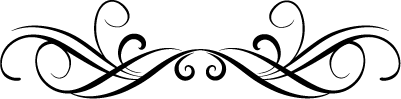 ที่หน่วยงานโครงการเรื่องที่เห็นชอบ1สำนักงานคลังจังหวัดอ่างทองโครงการพัฒนากลุ่มจังหวัดฯประจำปีงบประมาณ พ.ศ. 2562โครงการก่อสร้างกำแพงดินรอบพิพิธภัณฑ์บ้านเรือนไทย ต.ไผ่ดำพัฒนา อ.วิเศษชัยชาญ จ.อ่างทองให้สำนักงานคลังจังหวัดอ่างทอง ติดตามผลจากกรมบัญชีกลางแจ้งผลอุทธรณ์ โครงการก่อสร้างกำแพงดินรอบพิพิธภัณฑ์บ้านเรือนไทย ต.ไผ่ดำพัฒนา อ.วิเศษชัยชาญ จ.อ่างทอง เป็นลายลักษณ์อักษร2สำนักงานโยธาธิการและผังเมืองจังหวัดอ่างทองพิจารณาให้ความเห็นชอบโอนเปลี่ยนแปลง โครงการพัฒนาจังหวัดแบบบูรณาการ ประจำปีงบประมาณ พ.ศ. 2562ให้สำนักงานโยธาธิการและผังเมืองจังหวัดอ่างทอง เปลี่ยนแปลงรายละเอียดโครงการส่งเสริมและพัฒนาการผลิตสินค้าเกษตรและผลิตภัณฑ์ชุมชนสู่มาตรฐานสากล กิจกรรมหลัก พัฒนาปัจจัยพื้นฐานผลิตภัณฑ์ กิจกรรมย่อย ส่งเสริมและพัฒนาฟาร์มตัวอย่างตามพระราชดำริในสมเด็จพระนางเจ้าสิริกิติ์ฯพระบรมราชินีนาถ หนองระหารจีน ตำบลบ้านอิฐ อำเภอเมืองอ่างทอง จังหวัดอ่างทอง รายการ ปรับปรุงอาคารเฉลิมพระเกียรติ 75 พรรษา สมเด็จพระนางเจ้าสิริกิติ์พระบรมราชินีนาถ หมู่ที่ 8 (หนองคลองล้น) ตำบลโพสะ อำเภอเมืองอ่างทอง จังหวัดอ่างทอง งบประมาณ5,600,000 บาท เดิม ติดตั้งลิฟท์ ขนของ เป็น ปรับปรุงซ่อมแซมรายการภายในอาคาร                     ที่มีความชำรุดเสียหาย จำนวน 5 รายการ ได้แก่1) ติดตั้งปั้นลมด้านทิศตะวันออกและทิศตะวันตก    ทดแทนของเดิมที่ชำรุดเสียหาย     จำนวน 201 ตารางเมตร2) มุงกระเบื้องหลังคาทดแทนของเดิมที่ชำรุดเสียหาย     จำนวน 6 จุด3) เปลี่ยนบานเกร็ดระบายอากาศ จำนวน 10 จุด4) เปลี่ยนลูกกรงปูนปั้นทดแทนของเดิมที่ชำรุดเสียหาย    จำนวน 230 ลูก5) ปูกระเบื้องเคลือบขนาด 12x12 นิ้ว รวมทรายล้าง    จำนวน1,500 ตารางเมตรและลดขนาดบานประตูเหล็กม้วนบานโปร่ง ชนิดใช้มือดึง จำนวน 66 แผ่น บริเวณบานประตูเหล็กม้วนบานโปร่งแสงชนิดใช้มือดึง3อำเภอเมืองอ่างทองพิจารณาให้ความเห็นชอบยกเลิกโครงการพัฒนาจังหวัดแบบบูรณาการ ประจำปีงบประมาณ พ.ศ. 2562ให้อำเภอเมืองอ่างทอง ยกเลิกโครงการส่งเสริมและพัฒนาจังหวัดอ่างทองให้เป็นเมืองน่าอยู่สู่สังคมมั่นคง และเป็นสุข กิจกรรมหลักที่ 3 ปรับปรุงและพัฒนาโครงสร้างพื้นฐาน รายการ ก่อสร้างท่อระบายน้ำพร้อมคันหินทางเท้าจากแยกถนนเทศบาล 6 ถึงถนนเทศบาล 1 ตำบลตลาดหลวง อำเภอเมืองอ่างทอง จังหวัดอ่างทอง งบประมาณ 1,575,000 บาท (หนึ่งล้านห้าแสน             เจ็ดหมื่นห้าพันบาทถ้วน) และให้อำเภอเมืองอ่างทองจัดส่งหนังสือทาบทามเป็นลายลักษ์อักษรให้สำนักงานจังหวัดอ่างทองด้วย    4โครงการชลประทาน อ่างทองขอความเห็นชอบใช้งบประมาณเหลือจ่ายโครงการพัฒนาจังหวัดแบบบูรณาการ ประจำปีงบประมาณ พ.ศ. 2562ให้โครงการชลประทานอ่างทองใช้งบประมาณเหลือจ่ายเพื่อดำเนิน โครงการฯ จำนวน 1 โครงการ 1 กิจกรรม 2 รายการ งบประมาณรวม 5,575,000 บาท (ห้าล้านห้าแสนเจ็ดหมื่นห้าพันบาทถ้วน) ดังนี้   1) รายการ งานขุดลอกหนองสะแก พร้อมเสริมคันดิน ตำบลหลักฟ้า อำเภอไชโย จังหวัดอ่างทอง งบประมาณ 3,300,000 บาท (สามล้านสามแสนบาทถ้วน)2) รายการ งานขุดลอกหนองคันไชยตำบลโคกพุทรา อำเภอโพธิ์ทอง จังหวัดอ่างทอง งบประมาณ 2,275,000 บาท (สองล้านสองแสนเจ็ดหมื่นห้าพันบาทถ้วน) ซึ่งเป็นกิจกรรมในบัญชีโครงการสำรอง Y (2) และให้โครงการชลประทานอ่างทอง จัดทำรายละเอียดการขอใช้งบประมาณ และจัดหาผู้รับจ้างโดยเร็ว5สำนักงานป้องกันและบรรเทาสาธารณภัยจังหวัดอ่างทองทำการทดสอบเครื่องสูบน้ำบริเวณริมแม่น้ำเจ้าพระยา หน้าศาลากลางจังหวัดอ่างทองให้สำนักงานจังหวัดอ่างทอง ทำหนังสือแจ้งสำนักงานป้องกันและบรรเทาสาธารณภัยจังหวัดอ่างทอง ทำการทดสอบเครื่องสูบน้ำบริเวณริมแม่น้ำเจ้าพระยา                 หน้าศาลากลางจังหวัดอ่างทอง